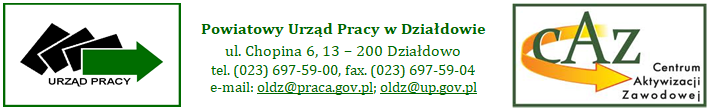 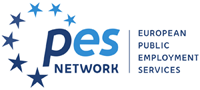 ANKIETA DIAGNOZUJĄCA POTRZEBY I OCZEKIWANIA PRACODAWCÓW Z POWIATU DZIAŁDOWSKIEGOSzanowni Państwo! Zwracamy się do Państwa z prośbą o wypełnienie niniejszej ankiety. Uzyskane informacje wspomogą działania urzędu pracy w zakresie dotyczącym organizacji usług 
i instrumentów rynku pracy oraz prowadzenia analiz lokalnego rynku pracy.Ankieta przeprowadzana jest w ramach Europejskich Dni Pracodawcy, których celem jest wspieranie współpracy pomiędzy pracodawcami i publicznymi służbami zatrudnienia.Ankietę prosimy wypełnić do dnia 16.11.2020 roku.Instrukcja: Wybraną odpowiedź proszę zaznaczyć  lub  w odpowiednim kwadracie.CZĘŚĆ I – INFORMACJE O ZAKŁADZIE PRACYDANE FIRMY:PROSZĘ PODAĆ FORMĘ PRAWNĄ PAŃSTWA FIRMY:CZĘŚĆ II – ZATRUDNIENIE I REKRUTACJACZY PLANUJĄ PAŃSTWO ZWIĘKSZYĆ ZATRUDNIENIE W FIRMIE?JEŚLI TAK, TO CZY PODCZAS REKRUTACJI ZAMIERZAJĄ PAŃSTWO SKORZYSTAĆ Z POŚREDNICTWA PRACY POWIATOWEGO URZĘDU PRACY W DZIAŁDOWIE?CZY PLANUJĄ PAŃSTWO REDUKCJĘ ZATRUDNIENIA W FIRMIE?W JAKICH ZAWODACH NAJCZĘŚCIEJ ZATRUDNIAJĄ PAŃSTWO PRACOWNIKÓW?…………………………………………………………………………………………………………………………………………………………………………………………………………………………………………………………………………………………………………………………………………………………………………………………………………………………………………………………………………………………………………………………………………………………………………………………………………………………………………………………………………………………CZY PAŃSTWA FIRMA MA PROBLEM Z POZYSKANIEM NOWYCH PRACOWNIKÓW?ZA POMOCĄ JAKICH METOD POSZUKUJĄ PAŃSTWO PRACOWNIKÓW?JAKIE UPRAWNIENIA, KWALIFIKACJE I UMIEJĘTNOŚCI PRACOWNIKÓW SĄ DLA PAŃSTWA ISTOTNE?Z JAKIMI TRUDNOŚCIAMI SPOTYKAJĄC SIĘ PAŃSTWO PRZY POSZUKIWANIU, PRZYJMOWANIU NOWYCH PRACOWNIKÓW?CZĘŚĆ II – WSPÓŁPRACA Z URZĘDEM PRACY KTÓRMI FORMAMI WSPARCIA OFEROWANYMI PRZEZ URZĄD SĄ PAŃSTWO ZAINTERESOWANI?PROSZĘ WSKAZAĆ NA JAKI RODZAJ SZKOLEŃ WYSTĘPUJE ZAPOTRZEBOWANIE W PAŃSTWA FIRMIE?………………………………………………………………………………………………………………………………………………………………………………………………………………………………………………………………………………………………………………………………………………………………………………………………………………………………………………………………………………………………………………………………………………………………………………………………………………………………………………………………………………………………………………………………………………………………………………………………………………………………PODSUMOWANIEINNE PROPOZYCJE I UWAGI…………………………………………………………………………………………………………………………………………………………………………………………………………………………………………………………………………………………………………………………………………………………………………………………………………………………………………………………………………………………………………………………………………………………………………………………………………………………………………………………………………………………Serdecznie dziękujemy za wypełnienie ankiety.Prosimy o dostarczenie, przesłanie odpowiedzi do dnia 16.11.2020 roku w dogodnej dla Państwa formie:Osobiście na adres: 13-200 Działdowo, ul. Chopina 6Pocztą tradycyjną na adres:  13-200 Działdowo, ul. Chopina 6Pocztą elektroniczną na e-mail: oldz@praca.gov.pl, oldz@up.gov.plPod numer fax: (23) 697-59-04Dyrekcja i Pracownicy Powiatowego Urzędu Pracy w Działdowie Nazwa firmyAdres firmyNIPOsoba do kontaktuTelefon/FaksE-mailStrona internetowaProfil działalnościStan zatrudnienia 
w firmie firma jednoosobowa Stan zatrudnienia 
w firmie 1-9 pracownikówStan zatrudnienia 
w firmie 10-49 pracownikówStan zatrudnienia 
w firmie 50-250 pracownikówStan zatrudnienia 
w firmie 251 i więcej pracowników1.Osoba fizyczna prowadząca działalność gospodarczą2.Spółka cywilna3.Spółka z o.o.4.Spółka akcyjna5.Przedsiębiorstwo państwowe6.Inna (jaka?) …………………………………………………………………………………………………………………………6.Jaka …………………………………………………………………………………………………………………………1.Tak2.Nie3.Trudno powiedzieć1.Tak2.Nie1.Tak2.Nie3.Trudno powiedzieć1.Tak2.Nie1.Powiatowe Urzędy Pracy2.Ogłoszenia w prasie3.Ogłoszenia w Internecie4.Nabór wewnętrzny5.Usługi agencji zatrudnienia6.Z polecenia znajomych7.Inne 7.Jakie? …………………………………………………………………………………………………………………………1.Obsługa komputera, pakietu MS Office, urządzeń biurowych2.Znajomość języków obcych2.Jakich? …………………………………………………………………………………………………………………………3.Prawo jazdy 3.Jakiej kategorii? …………………………………………………………………………………………………………………………4.Uprawnienia 4.Jakie? …………………………………………………………………………………………………………………………5.Kwalifikacje zawodowe5.Jakie? …………………………………………………………………………………………………………………6. Inne6. Jakie? ………………………………………………………………………………………………………………………1.Brak kandydatów o odpowiednich kwalifikacjach i umiejętnościach2.Brak kandydatów o odpowiednim doświadczeniu3.Zbyt wysokie oczekiwania pracowników co do oferowanego wynagrodzenia4.Niewystarczająca motywacja kandydatów do podjęcia pracy5.Nieefektywne działanie biur pośrednictwa pracy6.Wysokie koszty pracy (ZUS, podatki, itp.)7.Trudne warunki pracy8.Niekorzystna sytuacja gospodarcza (kryzys, covid-19)9. Brak mobilności pracowników, problemu z dojazdem do miejsca pracy10.Inne10.Jakie? …………………………………………………………………………………………………………………………1.Staże 2.Szkolenia/kursy2.Jakie? ………………………………………………………………………………………………………………………3.Pośrednictwo pracy4.Poradnictwo zawodowe5.Refundacja kosztów wyposażenia/doposażenia stanowiska pracy6.Prace interwencyjne7.Roboty publiczne 8.Krajowy Fundusz Szkoleniowy9.Inne 9.Jakie? …………………………………………………………………………………………………………………………10.Nie jestem zainteresowany korzystanie z form wsparcia